Kultur | Lokales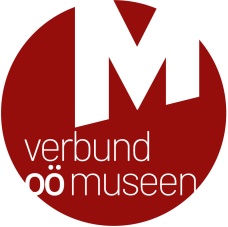 Wels, Wels-LandLeonding, April 2021
Auf den Pfaden der Kunst- und Kulturgeschichte in Wels 
Aktionswoche Internationaler Museumstag in OÖ vom 1. bis 16. Mai 2021
„Museen inspirieren die Zukunft!“ lautet das Motto des diesjährigen Internationalen Museumstages am 16. Mai 2021. Anlässlich dieses Museumstages laden zahlreiche Museen in Oberösterreich zwischen 1. und 16. Mai 2021 im Rahmen einer Aktionswoche ein, sich eine Auszeit zu nehmen und das besondere Kulturangebot in ihren Häusern zu genießen: Mit Tagen der offenen Tür, speziellen Angeboten für Familien und Kinder oder exklusiven Einblicken hinter die Museumskulissen halten Oberösterreichs Museen inspirierende Programmpunkte und neue Sonderausstellungen zum Saisonbeginn bereit. Der Eintritt ist in zahlreichen Museen ermäßigt oder sogar frei. Corona-bedingt gehen die Museen neue Wege, um ihren Gästen ein sicheres Kulturerlebnis zu bieten: So findet mancher Programmpunkt im Freien statt und es gibt viele Angebote zum selbstständigen Entdecken der Museen. Aktuelle Informationen zum Programm sind online abrufbar. Auf der Website des Verbundes Oberösterreichischer Museen www.ooemuseen.at werden auch etwaige kurzfristige Änderungen kommuniziert und Interessierte tagesaktuell über die Programmpunkte informiert.Neue Programmschienen für ein sicheres Kulturerlebnis
„Da selbst kurzfristige Planungen derzeit sehr schwierig sind, haben unsere Museen neue und spannende Vermittlungsformate für ihre Besucherinnen und Besucher entwickelt“, so Klaus Landa, der Geschäftsführer des Verbundes Oberösterreichischer Museen, der die jährliche Aktionswoche veranstaltet. Angebote im Freien oder Materialien, mit denen Gäste die Museen selbstständig erkunden können, sind einige dieser kreativen Ideen: Rätselrallyes, Entdeckerbögen, Kulturvermittlung „to go“ oder QR-Codes garantieren eine spannende Entdeckungsreise. Auf den Pfaden der Kunst- und Kulturgeschichte in WelsDie Welser Stadtmuseen Burg und Minoriten bieten vom 5. bis 16. Mai sowohl Eintrittsermäßigungen für ihre Gäste als auch individuelle Vermittlungsformate in Form von Rätselrallyes und Familienprogrammen an. Die Besucherinnen und Besucher erkunden dabei auf eigene Faust die Spuren der mittelalterlichen und der römerzeitlichen Stadtgeschichte. Im Museum der Stadt Wels-Burg ist derzeit außerdem die Sonderausstellung „SIGISTRASSER 1929 – 2017. KUNST_TECHNIK_MENSCH“ zu besichtigen, die dem Urgestein der Welser Künstlerszene Sigi Strasser gewidmet ist. Besonders vielfältige Angebote hält auch das Museum Angerlehner in Thalheim bei Wels bereit: Vom 1. bis 16. Mai sind Familien eingeladen, mit Kunstvermittlungsboxen an verschiedenen Stationen das Museum und die aktuellen Ausstellungen zu erkunden. Bei diesem abwechslungsreichen Rundgang werden Kreativität und Sinne gefordert! 
Am 9. Mai lädt das Museum zudem zur Dreifach-Eröffnung neuer Ausstellungen: „Together or Never“ zeigt Kunst aus Nürnberg, in der Ausstellung „Trauma“ werden großformatige Malereien und detaillierte Zeichnungen von Christian Bazant-Hegemark präsentiert, die Assoziationen des Unterbewusstseins und Menschen bei der Aufarbeitung ihrer Traumata zeigen. Unter dem Titel „frei sein“ präsentiert die Künstlerin Antonia Riederer mit ihren Bildern einen Dialog von Form und Farbe, der zum Innehalten einlädt. Wo können sich Interessierte über das Programm informieren?Aufgrund kurzfristig möglicher Programmänderungen erscheint in diesem Jahr kein Programmheft. Allerdings stehen alle Informationen zu den einzelnen Programmpunkten in den Museen online auf der Website des Verbundes OÖ Museen zur Verfügung. So kann über etwaige corona-bedingte Änderungen oder Anmeldemodalitäten tagesaktuell  informiert werden. Zahlreiche Filtermöglichkeiten unterstützen die Suche nach einem geeigneten Programmpunkt. Links:Website des Verbundes OÖ Museen: www.ooemuseen.at Alle Programmpunkte auf einen Blick: www.ooemuseen.at/museen-in-ooe/veranstaltungen#/?event_terms=3 mit Filtermöglichkeiten nach Programmschienen, Bezirken, Ermäßigungen, etc.Programmpunkte der Museen in der Region Wels / Wels-LandHinweis: Alle Museumsgäste werden ersucht, sich an die Abstands- und Hygiene-Regeln zu halten. Da die Umsetzung der einzelnen Angebote von den jeweils geltenden Vorgaben zur Eindämmung der Corona-Pandemie abhängig ist, können diese auch kurzfristig abgesagt oder geändert werden. Aktuelle Informationen zu allen Angeboten sind auf der Website des Verbundes Oberösterreichischer Museen zu finden.________________________________________________________________________________Für Fragen und bei Bildwünschen stehen wir Ihnen jederzeit gerne zur Verfügung. Rückfragehinweis:Verbund Oberösterreichischer MuseenMag.a Elisabeth Kreuzwieser | kreuzwieser@ooemuseen.atDr. Klaus Landa | landa@ooemuseen.atWelser Straße 20, 4060 LeondingTel.: +43 (0)732/68 26 16www.ooemuseen.at www.ooegeschichte.at